БАШҠОРТОСТАН РЕСПУБЛИКАҺЫ                                     РЕСПУБЛИка БАШКОРТОСТАН     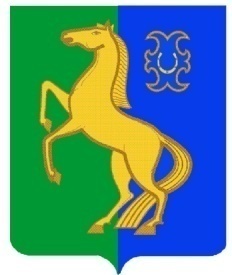      ЙƏРМƏКƏЙ районы                                                   АДМИНИСТРАЦИЯ        муниципаль РАЙОНЫның                                                   сельского поселения              СПАРТАК АУЫЛ СОВЕТЫ                                                     спартакский сельсовет                                    ауыл БИЛƏмƏҺе                                                          МУНИЦИПАЛЬНОГО РАЙОНА                     ХАКИМИƏТЕ                                                                     ЕРМЕКЕЕВСКий РАЙОН452182, Спартак ауыл, Клуб урамы, 4                                                   452182, с. Спартак, ул. Клубная, 4       Тел. (34741) 2-12-71,факс 2-12-71                                                                  Тел. (34741) 2-12-71,факс 2-12-71  е-mail: spartak_s_s@maiI.ru                                                        е-mail: spartak_s_s@maiI.ru                                          ҠАРАР                                                № 98                     ПОСТАНОВЛЕНИЕ           « 21 » октябрь  2013 й.                                                         « 21 »   октября  2013 г.                                                                                                О признании право собственности на 							   недвижимое имущество Согласно ст.50 и 51 Федерального закона от 06.10.2003г. № 131-ФЗ «Об общих принципах организации местного самоуправления в Российской Федерации», ПОСТАНОВЛЯЮ:1. Признать право собственности  сельского поселения Спартакский сельсовет муниципального района Ермекеевский район Республики Башкортостан на объекты недвижимости:- автомобильная дорога, расположенная по адресу: Республика Башкортостан, Ермекеевский район, село Спартак: - ул. 60 лет СССР,- ул. Ключевая,- ул. Луговая,- ул. Полевая,- ул. Кооперативная,- ул. Клубная,- ул. Пионерская,- ул. Сергея Старикова,- ул. Комсомольская,село Пионерский, ул.Пионерская,д.Новоермекеево, ул.Ново-Ермекеево,д.Ляхово, ул.Ляховосогласно приложению к настоящему постановлению.2. Зарегистрировать право собственности на муниципальное недвижимое имущество согласно приложению к настоящему постановлению в Управлении Федеральной службы государственной регистрации, кадастра и картографии по Республики Башкортостан.3. Главному бухгалтеру администрации сельского поселения Спартакский сельсовет муниципального района Ермекеевский район Республики Башкортостан внести дополнения в Реестр муниципального имущества муниципального района Ермекеевский район Республики Башкортостан.     4. Обнародовать данное постановление на информационном стенде в здании администрации сельского поселения Спартакский сельсовет по адресу: село Спартак, ул.Клубная, дом 4 и разместить на официальном сайте администрации сельского поселения  Спартакский  сельсовет муниципального района Ермекеевский район Республики Башкортостан.    5. Постановление вступает в силу со дня его подписания.    6. Контроль  за исполнением данного  постановления оставляю за собой.     Глава сельского поселения      Спартакский сельсовет                                                   Ф.Х.Гафурова